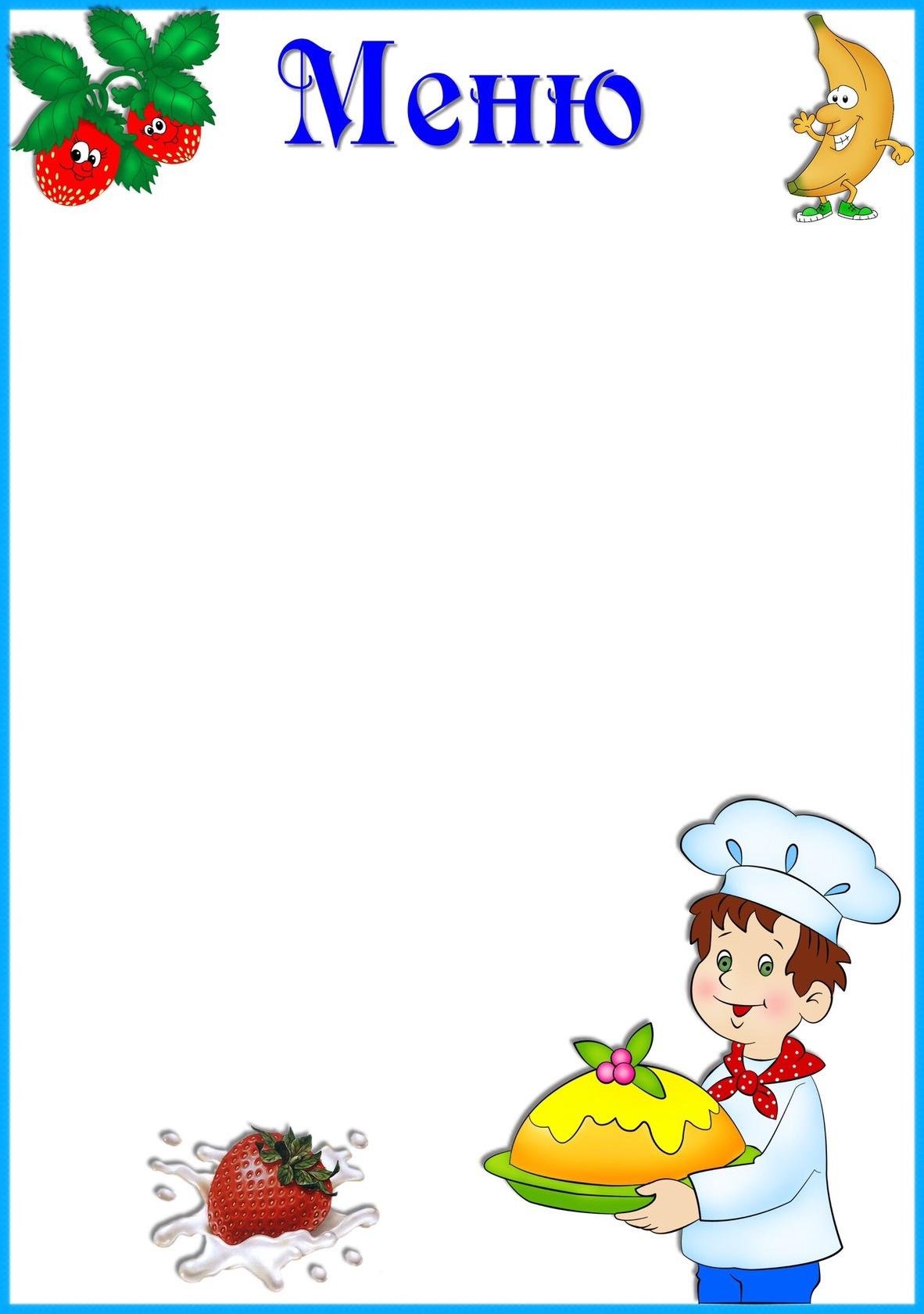 «31» августа 2022г.   Приём  пищи                     Выход, г.Калорийность, ккал/ДжЦенаЗавтракЗавтракЗавтракЗавтракКаша кукурузная180/200243,92/1021,2424-15Кофейный напиток180/20030/125,624-15Хлеб с маслом40/5154,96/648,5424-15Второй завтракСок150/20010/41,8711-82ОбедОбедОбедОбедСуп с фрикадельками180/200139,79/585,2737-15Жаркое по-домашнему с мясом180/200324,49/1358,5837-15Компот из сухофруктов180/20082,78/346,5837-15Хлеб пшеничный/ржаной 50/30117,5/491,9537-15ПолдникПолдникПолдникПолдникЧай 180/20030/125,63-95Печенье15176,32/738,223-95УжинУжинУжинУжинЗапеканка творожная с морковью и сгущенным молоком100/120/20475,3/1989,9917-74Хлеб пшеничный40117,5/491,9517-74Чай180/20030/125,617-74ИТОГО1822,24/7629,3594-81